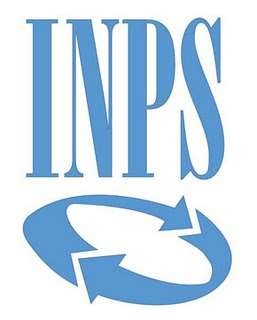 Nome allegato: All.7_SCHEMA OFFERTA ECONOMICA.pdfCIG: Z9D28A59A2 LOTTO 1 (Pesaro, Fano, Urbino, Fossombrone, Ancona DR e DP, Jesi, Senigallia, Fabriano);CIG: Z6F28A59FB LOTTO 2 (Macerata, Ascoli Piceno, Fermo, Civitanova Marche, San Benedetto del Tronto);Nome procedura: procedura aperta sotto soglia comunitaria, ai sensi dell’art. 60 del D.Lgs. 50/2016, volta all’affidamento della concessione ai sensi dell’art. 164 e ss. del D.Lgs. n. 50/2016 e ss.mm.ii., per il “Servizio di somministrazione di alimenti e bevande mediante l’installazione di n. 37 distributori automatici presso Sedi INPS della regione Marche (Cat.17 CPV 42933000-5 (distributori automatici) e CPV 15000000-8 (prodotti alimentari e bevande)”, con aggiudicazione tramite il criterio del minor prezzo ai sensi dell’art. 95, comma 4, del D.lgs. n. 50/2016.Durata della concessione anni tre (3).OFFERTA ECONOMICAIl sottoscritto: _____________________________________________________________ Nato a: _________________________ Provincia ____________ (__) il ____________Residente a: ___________________________ Provincia di _________________________via/piazza_____________________________________________________ n.° _________in qualità di: (indicare la carica sociale) __________________________________________dell’Operatore/Impresa: _______________________________________________con sede nel Comune di:_____________________________ Provincia di _____________codice fiscale: ______________________________________________________________partita I.V.A.: _______________________________________________________________telefono: ____________________________________ fax ___________________________indirizzo di posta elettronica: _________________________________________________nella dedotta qualità, presenta la seguente Offerta Economica, e accetta esplicitamente ed incondizionatamente tutte le obbligazioni e condizioni contenute nel Disciplinare di Gara, nel Capitolato, nello Schema di Contratto di Concessione e negli altri allegati, dichiarando di essere disposto ad assumere l’affidamento della concessione del « Servizio di somministrazione di alimenti e bevande mediante l’installazione di n. 37 distributori automatici presso Sedi INPS della regione Marche », LOTTO N._____ DESCRIZIONE LOTTO ________________________________________________________________________________________________________Dichiara inoltre che:i costi aziendali dell’Operatore concernenti l’adempimento delle disposizioni in materia di salute e sicurezza sui luoghi di lavoro, di cui all’art. 95, comma 10, del Codice, relativi al lotto per il quale si propone offerta ammontano a:(in cifre) €____________________, al netto dell’IVA(in lettere) Euro ________________________________________________, al netto dell’IVAi propri costi della manodopera di cui all’art. 95, comma 10, del Codice, relativi al lotto per il quale si propone offerta ammontano a:(in cifre) €____________________, al netto dell’IVA(in lettere) Euro ________________________________________________, al netto dell’IVAAi sensi e per gli effetti degli art. 1341 e 1342 del codice civile, l’Operatore dichiara di avere preso visione e di accettare espressamente le disposizioni contenute nei seguenti articoli del Contratto.Dichiara inoltre che:la presente offerta è irrevocabile ed impegnativa sino al 180° (cento ottantesimo) giorno solare, successivo alla scadenza del termine ultimo per la presentazione della stessa;è consapevole che ai sensi dell’articolo 171, comma 3, lettera b), del D.Lgs. n. 50/2016, la concessione è vincolata alla piena attuazione del piano economico e finanziario impegnandosi, pertanto, al suo rispetto;è consapevole che il valore offerto, dovrà essere indicato sia in cifre che in lettere. In caso di discordanza fra il valore indicato in cifre e quello in lettere, sarà ritenuta valida l’Offerta in lettere;è consapevole che, in caso di indicazione di valore recante un numero di cifre decimali dopo la virgola superiore a 4 (quattro), saranno considerate esclusivamente le prime 4 (quattro) cifre decimali, senza procedere ad alcun arrotondamento;è consapevole che non sono ammesse offerte alternative o condizionate, a pena di esclusione;è consapevole che non saranno ammesse offerte economiche derivanti da prezzi unitari dei prodotti base, superiori a quelli posti a base d’asta (All.6);è consapevole che detta offerta non vincolerà in alcun modo l’Istituto;ha preso cognizione di tutte le circostanze generali e speciali che possono interessare l’esecuzione di tutte le prestazioni oggetto del contratto, e che di tali circostanze ha tenuto conto nella determinazione dei prezzi unitari offerti sui prodotti base e che il servizio è ritenuto remunerativo._________________il ___________Operatore____________________         Sottoscrizione ______________________(in caso di raggruppamenti temporanei di Operatori Economici o consorzi ordinari non ancora costituiti, la suddetta dichiarazione deve essere sottoscritta da tutti gli Operatori raggruppati o consorziati)Operatore____________________         Sottoscrizione ______________________Operatore____________________         Sottoscrizione ______________________Operatore____________________         Sottoscrizione ______________________codice fiscaleMEDIA ARITMETICA DEI PREZZI OFFERTI (come da Allegato 6_ modello offerta economica prezzi unitari-listino prezzi prodotti base d’asta)(in cifre) _____________________________ (max 4 decimali)(in lettere) ________________________________________